Fauvist Self Portrait-Oil PastelsStudents are to create a composition in the style of the Fauvists using oil pastels.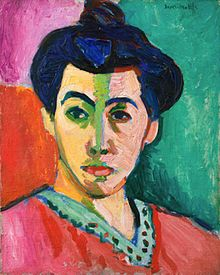 Rubric:Student created a picture in a Fauvist style.   1-2-3-4-5Student used layers of pastels to create depth     1-2-3-4-5Student did not waste time.                            1-2-3-4-5Student has good craftsmanship, all pastels are blended .                                                                        1-2-3-4-5Fauvist Self Portrait-Oil Pastels Students are to create a composition in the style of the Fauvists using oil pastels.Rubric:Student created a picture in a Fauvist style.   1-2-3-4-5Student used layers of pastels to create depth     1-2-3-4-5Student did not waste time.                            1-2-3-4-5Student has good craftsmanship, all pastels are blended .                                                                        1-2-3-4-5